Ulveset skule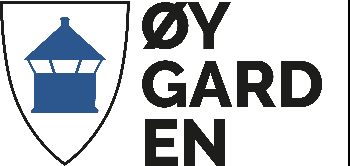 Referat frå SU/SMU 07.06.2021 på Ulveset skuleReferent: Cecilie DahlTilstadesLena Horgen Egeland, leiar FAU/SUCecilie Mangerøy, FAUCecilie Dahl, rektorGrethe O. Sagvåg, representant frå læreraneTove Lise Tangen, representant frå lærerane  Giske Kjeilen, representant andre tilsetteOline Kaalaas, representant elevrådIselin Jakobsen, representant elevrådLukas Hauge, representant elevrådAnja Ulveseth Heggen, leiar SMULars Olav Hjartøy, kommunal representant (ikkje møtt)Sak 1Innkalling og referatIngen kommentarSak 2Saker frå elevrådetElevane synes det er veldig positivt at rektor står ut kvar morgon og ønskjer god morgon når elevane kommer til skulen.I koronatiden har friminutta vore delt. 1.-4. trinn har hatt friminutt saman, og 5.-7. trinn har hatt friminutt til same tid. Trinna har vore på ulike sonar på uteområde. Elevane opplev at det har vore mindre konfliktar, og at det har vore fleire vaksne ute. Elevane får lett tak i ein voksen, som er kjent. Mindre konfliktar som må løses  opp i, og det gir meir tid til læring.Det som har vore negativt med denne ordninga:Får ikkje være med elever på andre trinn.Ønsker for neste skoleår:Småtrinnet og mellomtrinnet  har sakset friminutt. Opplever at det er tryggare for dei minste.  Elevrådet ønskjer også at klasseromma inneheld antibak. Dette gjer at det er mindre sjukdom.Sak 3Saker frå FAUTakk for gjennomføring av 17.mai feiring på skolen.Veldig hyggeleg at rektor/avdelingsleiar står ute om morgonen og ønsker alle velkommen. Mat og helse: Kommet tilbakemelding frå foreldre på at det blir litt einsformig i matlagingen. Tilstede på møte var lærer som er med i mat og helse timene. Hun forteller at maten lages frå bunnen av, og at det har vore eit variert utval som er laga. Det er eit stramt budsjett, men det er ikkje kuttet i budsjettet.Sløyd:Skulen har budsjettpostar på innkjøp av materiell til sløyd og tekstilforming, men dei er ikkje store. Det har ikkje vore kutt i desse budsjetta. Førre skuleår fekk skulen mykje utsyr og materiell frå Sotra Bruk. Dette er ikkje brukt opp ennå.Rus på skoleplassen:Rektor har tidlegare sendt ut melding om at det har vært ungdommar på skoleplassen om ettermiddagen/kveld. Har tidlegare vore mykje boss liggande igjen, knuste flasker og tomme boksar. Tilsynsvakten har rapportert om mykje løping på taket. Har vært mange frå ungdomsskolen om kveldane. I det siste har det vært mange foreldre med mindre barn på skoleplassen. Det har ikkje vore så mykje boss i det siste. Det har god effekt at foreldra er med.Kva kan være lurt å gjere?Innspel om at FAU på andre skular går Natteravn. Viktig at foreldregruppa engasjera seg. Foreldregruppa kan få beskjed om at det kan vere lurt å være med dei ynge elevane på skolen om ettermiddagen og i helgane. Det er positivt at skulen blir brukt som samlingspunkt.Spisetiden. Korleis gjennomførast lunsjen til elevane? Dette variere veldig frå trinn til trinn. Nokon gonger ser dei på Supernytt, nokon gonger blir dei lest for, høyrer på lydbok, har  kafé kor dei har fokus på sosialt samspel. Dei ulike vaksne har gjort ein vurdering på kva som passar best for si klasse. Alle elevane skal ha 20 minst 20 minutt til å eta på. Det blir sett av meir tid til måltidet for dei yngste elevane.Sak 4Saker frå SMUTakk for at alle tilsette er så sporty, og gjennomførte 17. mai feiring på skulen. 3. klasse hadde pyntet på gjerde, og i vinduene. Elevane hadde ei kjekk feiring.Ønske om en tilbakemelding på tilsynet som var om miljøretta helsevern:Det er en frist til å svare på tilsynet den 30.juni.Meistringsarena: Skulen har planlagt for bruk av meistringsarenaen neste skoleår for 5.-7. trinn slik vi har hatt det i år. Vi vil også utvide til å gjelde elvar frå 3. og 4. trinn.Fotgjengerfelt på begge sider av skolen. Skulle komme etter nyttår. SMU leder har ikkje fått en formell tilbakemelding på kortid dette kjem, men det er blitt sagt at det kjem nå snart.Sak 5Saker frå skulenLeksehjelp:Skulen ønskjer å flytte leksehjelp frå 1.-4. trinn til 5.-7. trinn frå hausten 2021. Det vil bli tilbod til elevar som skulen, i samarbeid med heimen, ser har behov for leksehjelp. Det vil vere tilbod både før skulen, (klokken 08.00 – 08.30) og etter skulen. Samarbeidsutvalet var einig i å gjere dette. Foreldreundersøkinga:68% av foreldre har svart. Det blir arbeidet vidare med svara både i personalet og i foreldregruppa. Det kjem meir informasjon om dette på foreldremøta til hausten.Ny skule på Vestsiden:Vi hadde håpa den kommunale representanten kunne sei noko om ny skule på Vestsiden. Han var ikkje med på møtet.Sak 5Eventuelt